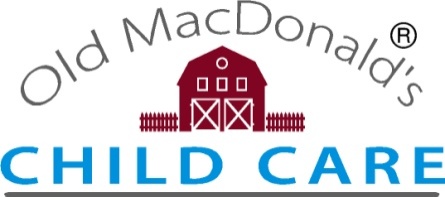 Certificate 3 EducatorSelection CriteriaDear Applicant,Your responses to the below listed questions will be used as part of the recruitment process for shortlisting applicants to progress to an interview. It is recommended that you address each individual criteria point and include enough information to demonstrate the skills, knowledge or qualification (provide copy as evidence).Essential CriteriaHave you completed a Certificate 3 in Early Childhood Education and Care or equivalent that is approved by ACECQA. Documented evidence is required to be supplied to support this element.Have you obtained a Statement of Attainment in:First Aid – ACECQA compliantAsthma Management – ACECQA compliantAnaphylaxis – ACECQA compliantChild Protection (Identify & respond to children & young people at risk – DEC compliantFood Safety/Food Handling – Food Safety Standards compliant. Document evidence is required to be submitted to support this element.Outline your experience working with children 0-6 years in and education and care setting (minimum 2 years).Outline your involvement with the National Quality Standards including the Quality Improvement Plan.Outline your past involvement in reviewing and implementing an organisations philosophy, policies & procedures.Outline your previous experience in developing and maintaining a productive team environment.Outline your experience and knowledge of implementing the Early Years Learning Framework.Outline your previous experience in written and verbal communication skills within a service environment.Outline your experience in being a part of a productive team and maintaining teamwork.Outline your previous experience in providing a safe environment for everyone.Desirable CriteriaOutline your previous experience working with children with additional needs.Outline your previous experience and importance of ongoing professional development.Outline your previous experience of engaging & building professional relationships with families and the community.